Arbeitsauftrag I: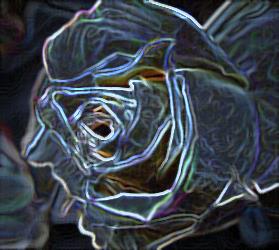 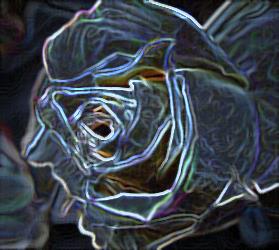 Bitte lesen Sie die allgemeinen Informationen zum Hospiz. Informieren Sie sich über das Engagement der Kirchen.Recherchieren Sie ggf. zusätzlich im Internetund beantworten Sie die folgenden Fragen schriftlich.Welche geschichtliche Entwicklung hat die Hospizbewegung weltweit durchlaufen (Stichpunkte, Highlights)?Durch welche (geschichtlichen) Grundhaltungen und Prinzipien ist die Betreuung Sterbender in einem Hospiz geprägt?Bringen Sie die Hospizprinzipien in eine nach Wichtigkeit geordnete Reihenfolge und gleichen Sie diese Reihenfolge mit Ihrer Nachbarin/Ihrem Nachbarn ab.Stellen Sie die (stationäre und ambulante) Betreuung der Sterbenden in und durch Hospize dar.Unterscheiden Sie die Begriffe „Sterbebegleitung“ und „Sterbehilfe“.Untersuchen Sie die Hospizarbeit im Hinblick auf christliches Handeln, Nächstenliebe und das kirchliche Engagement in Ihrem Umfeld.Welche Funktionen erfüllen die ehrenamtlichen Mitarbeiterinnen und Mitarbeiter in ambulanten und stationären Hospizen?Mitarbeit in einem Hospiz? Erläutern Sie, warum Sie persönlich sich eine/keine Mitarbeit vorstellen könnten.